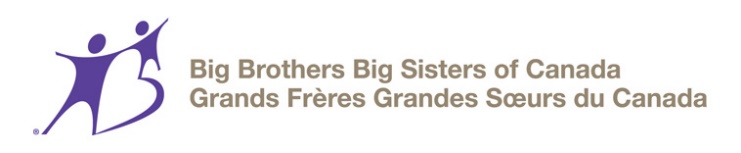 Demande du programme de bourses d’études Ted Rogers 2018 * Informations du candidat 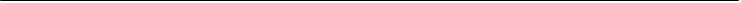 * Avez-vous déjà reçu ce prix? O/N* Parcours académiqueVeuillez lister les établissements d’enseignement que vous avez fréquentés au cours des deux dernières années scolaires* Données postsecondairesVeuillez lister les établissements d’enseignement que vous comptez fréquenter au cours de l’année scolaire à venir.* Activités communautaires et parascolaires Veuillez décrire ci-dessous vos activités parascolaires, communautaires et/ou bénévoles.Listez les activités parascolaires les plus pertinentes à cette demande. * Informations supplémentaires Êtes-vous citoyen canadien ou résident permanent? O/NÀ quel organisme Grands Frères Grandes Sœurs êtes-vous affilié?* Textes descriptifs* Documents justificatifsVous devrez joindre à cette demande les pièces justificatives décrites ci-dessous. Si des pièces justificatives requises ne sont pas reçues ni approuvées, votre demande sera jugée incomplète et ne sera pas évaluée. Les documents justificatifs doivent être reçus par les GFGSC au plus tard le 1er février 2018.Les documents peuvent être envoyés par courriel à : rogers.scholarships@bigbrothersbigsisters.caLettre(s) de recommandation Une lettre de recommandation est requise pour appuyer votre demande. Nous vous recommandons de demander à un membre du personnel d’un organisme GFGS qui connaît bien votre engagement communautaire ou bénévole et/ou vos activités parascolaires de rédiger votre lettre. Toutes les lettres doivent être datées, dactylographiées sur du papier à en-tête, signées avec une signature originale non électronique et inclure les coordonnées du répondant. Si possible, le répondant doit décrire dans sa lettre sa relation avec le candidat. Les lettres de recommandation doivent être datées de la même année que la demande.Titre :Prénom :Nom de famille :Adresse permanente :Adresse permanente 2 :Ville :Province :Code postal :Téléphone :Courriel :Nom de l’écoleDuAuPaysNiveau atteint ou niveau qui sera atteint à la fin de l’année scolaire en cours StatutNom de l’établissementDate de début des étudesDurée du programmeDomaine d’étude du programmeDiplôme viséType d’activité(bénévole, communautaire, parascolaire ou travail à temps partiel)Nom de l’activitéDate de début Date de finTotal des heuresPaiement reçu (O/N)Exigence, service obligatoire (O/N)Détails des activités et des accomplissements :Détails des activités et des accomplissements :Détails des activités et des accomplissements :Détails des activités et des accomplissements :Détails des activités et des accomplissements :Détails des activités et des accomplissements :Détails des activités et des accomplissements :Type d’activité(bénévole, communautaire, parascolaire ou travail à temps partiel)Nom de l’activitéDate de début Date de finTotal des heuresPaiement reçu (O/N)Exigence, service obligatoire (O/N)Détails des activités et des accomplissements :Détails des activités et des accomplissements :Détails des activités et des accomplissements :Détails des activités et des accomplissements :Détails des activités et des accomplissements :Détails des activités et des accomplissements :Détails des activités et des accomplissements :Type d’activité(bénévole, communautaire, parascolaire ou travail à temps partiel)Nom de l’activitéDate de début Date de finTotal des heuresPaiement reçu (O/N)Exigence, service obligatoire (O/N)Détails des activités et des accomplissements :Détails des activités et des accomplissements :Détails des activités et des accomplissements :Détails des activités et des accomplissements :Détails des activités et des accomplissements :Détails des activités et des accomplissements :Détails des activités et des accomplissements :Type d’activité(bénévole, communautaire, parascolaire ou travail à temps partiel)Nom de l’activitéDate de début Date de finTotal des heuresPaiement reçu (O/N)Exigence, service obligatoire (O/N)Détails des activités et des accomplissements :Détails des activités et des accomplissements :Détails des activités et des accomplissements :Détails des activités et des accomplissements :Détails des activités et des accomplissements :Détails des activités et des accomplissements :Détails des activités et des accomplissements :Veuillez décrire en un court texte votre implication bénévole et/ou communautaire et/ou vos activités parascolaires des cinq dernières années. 250 mots maximum.Veuillez décrire toute situation personnelle ou circonstance atténuante devant être prise en compte lors de l’examen de votre demande d’une bourse d’études Ted Rogers. 250 mots maximum.